Общество с ограниченной ответственностью «Антарес»ИНН 7816300308, КПП 781001001Фактический адрес: 196084, Санкт-Петербург, Рыбинская ул., д.5Юридический адрес: 196006, Санкт-Петербург, ул. Заставская, дом 14А, литер М, помещение 4-Н, офис 22тел./факс: +7 (812) 702 92 78, доб. 114 (Отдел продаж) e-mail: info@antares-spb.ruwww.antares-spb.ru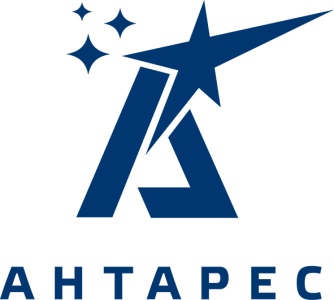 Опросный лист на насосную станцию пенного пожаротушения (блок пенного пожаротушения)*при заказе блока пенного пожаротушения без комплектации насосами в графах относящихся к насосному оборудованию поставить прочеркРекомендации по заполнению опросных листов:- просьба сообщить всю имеющуюся информацию- при отсутствии информации или пожеланий ставьте прочерк, мы с Вами подберём параметры- есть трудности с заполнением? Звоните!Информация о Вас:Наименование организации:___________________________________________Контактное лицо:_____________________________________________________Должность и контактный телефон:______________________________________Адрес организации:___________________________________________________Наименование объекта, площадки, региона, города эксплуатации установки: ____________________________________________________________________Приложите или напишите любую информацию, которую Вы считаете важной: Общая технологическая информацияОбщая технологическая информацияОбщая технологическая информацияОбщая технологическая информация1Производительность насосной станции, м3/чПроизводительность насосной станции, м3/ч2Рабочее давление насосной станции:Рабочее давление насосной станции:2На входе, м.в.стНа входе, м.в.ст2На выходе, м.в.стНа выходе, м.в.ст3Диаметр присоединительных фланцев насосной станции:Диаметр присоединительных фланцев насосной станции:3Всасывающий патрубок, ДуВсасывающий патрубок, Ду3Напорный патрубок, ДуНапорный патрубок, Ду4Расположение подачи и выхода воды (с торца, с фасада, через подошву)Расположение подачи и выхода воды (с торца, с фасада, через подошву)5Количество рабочих насосных агрегатовКоличество рабочих насосных агрегатов6Количество резервных насосных агрегатовКоличество резервных насосных агрегатов7Необходимость установки жокей-насосовПроизводительность, м3/чНапор, м.в.стНеобходимость установки жокей-насосовПроизводительность, м3/чНапор, м.в.ст8Пожелания по производителям насосов, если имеютсяПожелания по производителям насосов, если имеются*в случае наличия нескольких выходов пожаротушения необходимо указать расход, давление и присоединительные размеры по каждому из них*в случае наличия нескольких выходов пожаротушения необходимо указать расход, давление и присоединительные размеры по каждому из них*в случае наличия нескольких выходов пожаротушения необходимо указать расход, давление и присоединительные размеры по каждому из них*в случае наличия нескольких выходов пожаротушения необходимо указать расход, давление и присоединительные размеры по каждому из них9Тип системы дозирования пенообразователя в воду (мембранный бак-дозатор;  безнапорная емкость с насосом дозатором; другое)Тип системы дозирования пенообразователя в воду (мембранный бак-дозатор;  безнапорная емкость с насосом дозатором; другое)10Объем и количество емкостей, баковОбъем и количество емкостей, баков11Требуемая концентрация раствора пенообразователя (3-6%)Требуемая концентрация раствора пенообразователя (3-6%)12Тип запорной арматуры (затворы/задвижки/ шаровые краны/на выбор производителя)Тип запорной арматуры (затворы/задвижки/ шаровые краны/на выбор производителя)Пожелания по производителям запорной и регулирующей арматуры, если имеютсяПожелания по производителям запорной и регулирующей арматуры, если имеются13Необходимость установки запорной арматуры с электроприводом (всасывающий/напорный патрубки/другое)Необходимость установки запорной арматуры с электроприводом (всасывающий/напорный патрубки/другое)13Тип запорной арматуры с электроприводом (затворы/задвижки/шаровые краны/узлы управления/на выбор производителя)Тип запорной арматуры с электроприводом (затворы/задвижки/шаровые краны/узлы управления/на выбор производителя)14Пожелание по выбору вида и материала трубопроводов (ЭСВ\бесшовные трубы; Ст20/09г2с/другое)Пожелание по выбору вида и материала трубопроводов (ЭСВ\бесшовные трубы; Ст20/09г2с/другое)Конструктивное исполнение блочно-модульного зданияКонструктивное исполнение блочно-модульного зданияКонструктивное исполнение блочно-модульного зданияКонструктивное исполнение блочно-модульного здания15Вариант блочно-модульного исполнения здания насоснойкаркасный блок-модульцельнометаллический утеплённый контейнер15Вариант блочно-модульного исполнения здания насоснойкаркасный блок-модульконтейнер из сендвич-панелей15Вариант блочно-модульного исполнения здания насоснойморской контейнер15Вариант блочно-модульного исполнения здания насоснойисполнение крыши насоснойплоская15Вариант блочно-модульного исполнения здания насоснойисполнение крыши насоснойодноскатная15Вариант блочно-модульного исполнения здания насоснойисполнение крыши насоснойдвухскатная15Вариант блочно-модульного исполнения здания насоснойисполнение крыши насоснойдвухскатная съёмная15Максимальные габаритные размеры блок-модуля (ДхШхВ)Максимальные габаритные размеры блок-модуля (ДхШхВ)15Ваши пожелания по конструктиву блок-модуляВаши пожелания по конструктиву блок-модуля16Требуемая степень огнестойкости по СНиП 21-01-97Требуемая степень огнестойкости по СНиП 21-01-97Требования к автоматизацииТребования к автоматизацииТребования к автоматизацииТребования к автоматизации17Степень автоматизации:
4-я - с постоянным присутствием персонала с локальной автоматикой;
3-я - без постоянного присутствия персонала с удаленной диспетчеризацией и контролем работы насосной;
2-я - без постоянного присутствия персонала с удаленной диспетчеризацией и возможностью удаленного управления насосной;
1-я - без постоянного присутствия персонала с удаленной диспетчеризацией и возможностью удаленного управления насосной; с системой контроля и мониторинга технического состояния оборудования, учет его наработки и планирование его технического обслуживанияСтепень автоматизации:
4-я - с постоянным присутствием персонала с локальной автоматикой;
3-я - без постоянного присутствия персонала с удаленной диспетчеризацией и контролем работы насосной;
2-я - без постоянного присутствия персонала с удаленной диспетчеризацией и возможностью удаленного управления насосной;
1-я - без постоянного присутствия персонала с удаленной диспетчеризацией и возможностью удаленного управления насосной; с системой контроля и мониторинга технического состояния оборудования, учет его наработки и планирование его технического обслуживания18Необходимость получения дополнительных сигналов и их видНеобходимость получения дополнительных сигналов и их вид19Пожелания по производителям, маркам контрольно-измерительного оборудования и автоматики, если имеютсяПожелания по производителям, маркам контрольно-измерительного оборудования и автоматики, если имеютсяДополнительная информацияДополнительная информацияДополнительная информацияДополнительная информация20Предполагаемый срок поставки насоснойПредполагаемый срок поставки насосной21Базис поставкиБазис поставки22Требования по цветовым решениям фасадов блочно-модульного зданияТребования по цветовым решениям фасадов блочно-модульного здания23Необходимые документы для проектированияНеобходимые документы для проектированияУ вас есть готовый проект? Любая стадия. Вышлите нам его!23Необходимые документы для проектированияНеобходимые документы для проектированияТехническое задание на проектирование23Необходимые документы для проектированияНеобходимые документы для проектированияТУ на подключение к водопроводной сети23Необходимые документы для проектированияНеобходимые документы для проектированияГеология, топография места установки насосной23Необходимые документы для проектированияНеобходимые документы для проектированияГенплан 1:500, 1:2000 или 1:5000